                      REGULAMIN KONKURSU RECYTATORSKIEGO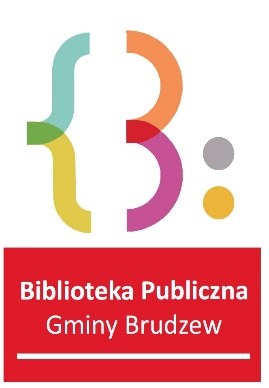           „Co słonko widziało”Organizatorem konkursu jest Biblioteka Publiczna Gminy BrudzewCele konkursu:popularyzowanie poezji dziecięcej,rozwijanie zdolności recytatorskich,zainteresowanie dzieci twórczością Marii Konopnickiej,zachęcanie do publicznych występów,prezentacja umiejętności dzieci,
Zasady uczestnictwa:konkurs przeznaczony jest dla dzieci w wieku przedszkolnym i szkolnym  (klasy I - III)warunkiem uczestnictwa w konkursie jest posiadanie karty bibliotecznej w Bibliotece Publicznej Gminy Brudzew uczestnicy prezentują wybrany wiersz Marii Konopnickiej w występach solowych, który jest nagrany telefonem lub kamerą czas nagrania nie może przekroczyć 4 minutnagrania prosimy nadsyłać na adres: biblioteka@brudzew.plzgłoszenia do konkursu mogą dokonać jedynie rodzice lub opiekunowi prawni dzieckaobowiązkowym załącznikiem do nagrania jest wypełniona karta zgłoszenia (jej zdjęcie lub skan)zgłoszenie do konkursu jest jednoznaczne z akceptacją wszystkich postanowień niniejszego RegulaminuKomisja powołana przez Organizatora dokona oceny wg następujących kryteriów:dobór tekstu i jego pamięciowe opanowanie,interpretacja tekstu,  ogólny wyraz artystyczny Na zgłoszenia czekamy do 15.03.2022r.Ogłoszenie laureatów nastąpi na stronie internetowej Organizatora. O terminie będziemy informować na stronie www.biblioteka.brudzew.plOrganizator zastrzega sobie prawo do wprowadzenia niezbędnych zmian w niniejszym Regulaminie.